CHAMADA DE ALUNOS PARA CEI’S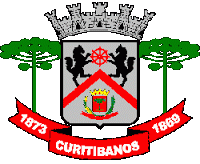 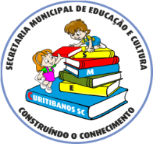 ABRIL/2022INSTITUIÇÃOTURMACANDIDATONASCIMENTORESPONSÁVELPERÍODOCEI ALFREDOBILYAN VALENTIM WASEN02/05/2021KATHEANNE CAROLINE GUETTENINTEGRALCEI ALFREDOBIEMANUELLY OLIVEIRA KRIEGER30/06/2021LILIANE ALONÇO KRIEGERINTEGRALCEI ALFREDOBIMARINA FELSTROVICK11/05/2021LUANA FELSTROVICK PEREIRAVESPERTINOCEI ALFREDOBIIISABELLY VITORIA VELOSO BATISTA19/03/2020ALINE APARECIDA S. VELOSOMATUTINOCEI ALFREDOBIIMARCOS VINICIUS RONSANI ORTIGARI10/05/2020PALOMA RONSANI ORTIGARIMATUTINOCEI ALFREDOMIPABLYNE THIBES DA SILVA29/11/2019JACQUELINE SANTOS THIBESINTEGRALCEI ALFREDOMITHOMAS SILVEIRA07/07/2019ROSIANE AP. SILVEIRAINTEGRALCEI ALFREDOMIGEOVANNA MARIA R. RONSANI21/11/2019VANESSA R. GRAUPNERINTEGRALCEI ALFREDOMIYASMIN GONÇALVES DOS SANTOS03/06/2019DEIZIANE GONÇALVESINTEGRALCEI ALFREDOMIOLIVIA MARIA MAIA XAVIER14/12/2019NOELLENN MAYARA C. MAIAVESPERTINOCEI CORACYBIJOÃO PEDRO P. MAZZUCO23/10/2021VANESSA POTRIKUSINTEGRALCEI CORACYBIARTHUR DE SOUZA BASTOS12/09/2021JULIANA DE SOUZAINTEGRALCEI CORACYBIARTHUR AMORIM COLOMBO16/08/2021MORGANA AMORIMVESPERTINOCEI CORACYBIIHEITOR FERNANDES BUTISKI05/09/2020JANAINA ROSA FERNANDESMATUTINOCEI CORACYBIIENZO MIGUEL DE ALMEIDA TRILHAS24/04/2020MIRIAM DE ALMEIDA GONÇALVESMATUTINOCEI CORACYMIHEYTOR DE SOUZA BASTOS29/12/2019JULIANA DE SOUZAINTEGRALCEI CORACYMIYASMIN SANTOS DE ALMEIDA24/08/2019CAMILE VITORIA S. FILAGRAMAINTEGRALCEI CORACYMILORENA ZEMBRANI DA CRUZ01/10/2019DAIANA DA SILVA ZEMBRANIINTEGRALCEI CORACYMIPYETRA ISABELLY C. DA LUZ26/04/2019SUELEN CONTIINTEGRALCEI CORACYMINIKYELLY SOUZA DOS SANTOS21/09/2019DÉBORA DE OLIVEIRAINTEGRALCEI CORACYMIDANIEL MOTA NICOLAIKO04/06/2019FRANCIELE MOTAVESPERTINOCEI IRMÃ IRENEBIANTONELLA DA ROSA KRETZLER01/10/2021VIDALVINA CARVALHO DA ROSAINTEGRALCEI IRMÃ IRENEMILAURA DE OLIVEIRA TIZIAN11/01/2020PATRICIA APARECIDA DE OLIVEIRAINTEGRALCEI ITAXIR PERINMIELIAS GABRIEL CAMARGO DA SILVA04/12/2019EDINEIA OLIVEIRA CAMARGOMATUTINOCEI ITAXIR PERINMILAIANE VITORIA DOS SANTOS19/07/2019MARCIA TEREZINHA DOS SANTOSMATUTINOCEI NORMABIIALISSA DE SOUZA FARIAS11/08/2020VANESSA MACIEL FARIASVESPERTINOCEI NORMABIIANTHONELA TIEPO DE ABREU30/06/2020CARLA S. TIEPO DE ABREUVESPERTINOCEI NEIDE ARIOTTIBIERICK DAVI FERREIRA ALVES22/10/2021LUANA ALVES VELHOINTEGRALCEI NEIDE ARIOTTIBIBENTO MIGUEL XAVIER DA SILVA04/05/2021LUANA AP. SIQUEIRA XAVIERINTEGRALCEI NEIDE ARIOTTIMIVALENTINA DOS SANTOS MELO13/12/2019CARLA DOS SANTOSMATUTINOCEI OLYMPIOBIIISIS ELOAH FOGAÇA ALVES07/11/2020STEPHANNYE AP. FOGAÇAMATUTINOCEI OLYMPIOMIEVERTON MARTINS DE MORAES17/01/2020JESSICA MARTINS DA SILVAINTEGRALCEI OLYMPIOMIPEDRO HENRIQUE R. BARUFALDI17/06/2019CÁTIA PASSOS RIBEIROMATUTINOCEI OLYMPIOMIMAXWELL ZEMBRANI RUFINO23/08/2019JESSICA VELTER A. ZEMBRANIMATUTINOCEI OLYMPIOMIMARIA LUIZA TIZIAN31/05/2019MICHELLE DE PAULA TIZIANMATUTINOCEI SANTA RITABILIVIA SANTOS POPENGA25/01/2021JESSICA R. SANTOSMATUTINOCEI SANTA RITABISARA MAGALHÃES RIBEIRO12/07/2021EDIVÂNIA S. MAGALHÃESMATUTINOCEI SANTA RITABIAUGUSTO HACK16/11/2021ANDREIA AP. HACKMATUTINOCEI SANTA RITABIEMANUELLY DA SILVA NUNES27/03/2021LARISSA FERNANDA ROSAVESPERTINOCEI SANTA RITABIIMARIAN GITIRAN DO AMARAL VARGAS16/03/2020RUANE M. GITIRANA A. VARGASMATUTINOCEI SANTA RITABIIARTHUR FELIPE PALHANO DA SILVA03/06/2020KAROLINE PALHANO DE LIZMATUTINOCEI SANTA RITABIIMARIA HELENA RODRIGUES DA SILVA27/12/2020MAIRA THAINA RODRIGUESMATUTINOCEI SANTA RITAMIALICE DE ANHAIA FERREIRA ALVES13/01/2020ELISANDRA ALVES DE ANHAIAMATUTINOCEI SANTA RITAMILUCCA VINICIUS GOMES31/10/2019HELENA CRISTINA R. GOMESMATUTINOCEI SANTA RITAMIANA BEATRIZ SANTOS RIBEIRO26/03/2019JAQUELINE SANTOS MOURA RIBEIROMATUTINOCEI SANTA RITAMIDAVI LUCCA DE SOUZA DOLBERTH20/01/2020DAIANE CORREA DE SOUZAVESPERTINOCEI SANTA RITAMIALICE BEZUTTI PEREIRA04/07/2019ARIANE BEZUTTIVESPERTINOCEI SANTA RITAMIGABRIEL DE LIZ DOMINGUES12/08/2019JOSEANE RODRIGUES DE LIZMATUTINO